Izolacja dachu - jak wykonać?Prawidłowa izolacja dachu jest niezwykle ważna, jeśli chcemy zapewnić bezpieczeństwo całemu budynkowi. Warto wiedzieć, jakie materiały wybrać, by całość poszycia dachowego stanowiła solidną konstrukcję i przetrwała długie lata.Izolacja dachu - najważniejsze elementyPrawidłowo skonstruowany dach zabezpiecza cały budynek przed wpływem różnych czynników atmosferycznych. Niezwykle ważna jest też izolacja dachu, która zapobiega utratom ciepła. Niewłaściwie dobrane materiały izolacyjne i brak ocieplenia powodują ogromne starty ciepła.Z czego wykonać izolację dachu?Izolacja dachu może być wykonana za pomocą różnych materiałów, jednak najczęściej wybierana i stosowana jest zwykle wełna mineralna. Można podzielić ją kolejno na wełnę skalną i szklaną. Obydwa rodzaje wykazują świetne właściwości cieplne, różnią się jedynie ciężarem i odpornością ogniową.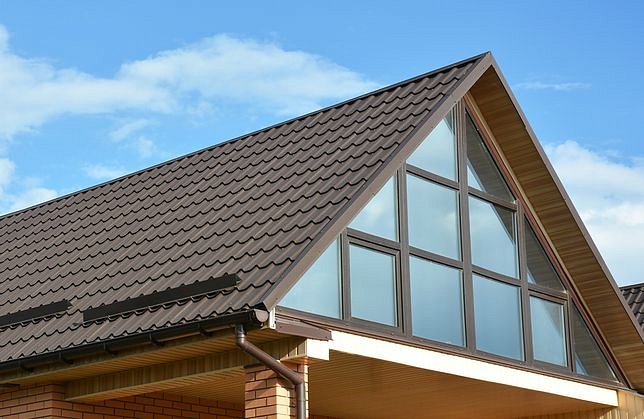 Jaki rodzaj izolacji dachowej wybrać?Niezależnie od rodzaju wełny mineralnej, należy dobierać ją pod względem izolacji termicznej. Całość poszycia dachowego, oprócz zapewnienia bezpieczeństwa, musi spełniać także pewne regulacje prawa budowlanego. Należy również podkreślić, że na współczynnik przenikania ciepła wpływają wszystkie warstwy dachu, nie tylko rodzaj i materiał izolacyjny. Z tego względu, warto zadbać o to, by każdy jego element był produktem solidnym, odznaczającym się wysoką jakością materiałów bazowych. Więcej na temat izolacji dachu i materiałów znajdziesz na naszym blogu. 